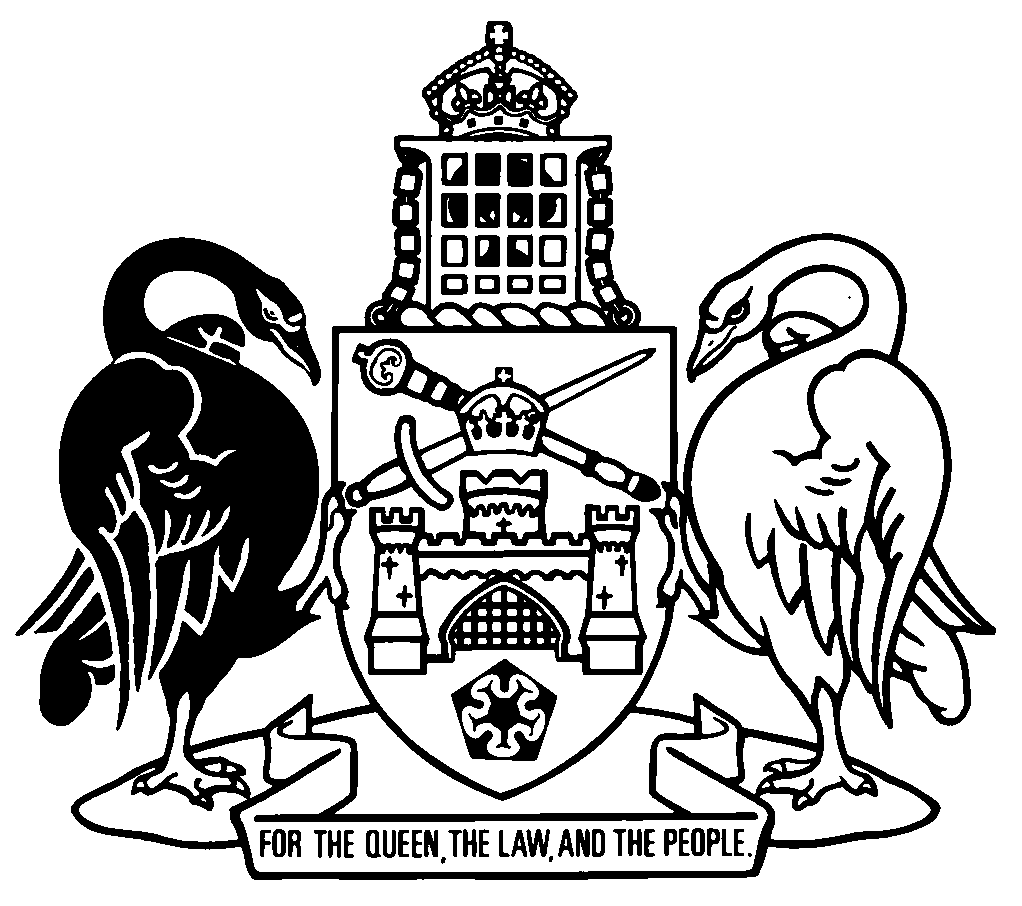 Australian Capital TerritoryVictims of Crime Amendment Regulation 2023 (No 1)Subordinate Law SL2023-9The Australian Capital Territory Executive makes the following regulation under the Victims of Crime Act 1994.Dated 26 May 2023.Andrew BarrChief MinisterTara CheyneMinisterAustralian Capital TerritoryVictims of Crime Amendment Regulation 2023 (No 1)Subordinate Law SL2023-9made under theVictims of Crime Act 19941	Name of regulationThis regulation is the Victims of Crime Amendment Regulation 2023 (No 1).2	CommencementThis regulation commences on the day after its notification day.Note	The naming and commencement provisions automatically commence on the notification day (see Legislation Act, s 75 (1)).3	Legislation amendedThis regulation amends the Victims of Crime Regulation 2000.4	Section 24 headingsubstitute24	Victims who are not eligible for assistance under victims services scheme5	Section 24 (1) and (2)substitute	(1)	A victim is not eligible for assistance under the victims services scheme if—	(a)	the harm suffered by the victim was caused by, or arose out of the use of, a motor vehicle; and	(b)	no primary victim died because of the harm suffered.6	Section 24 (3)omitwhether a person is an eligible victimsubstitutea person’s eligibility for assistance under the victims services scheme7	Dictionary, note 3omit	harm8	Dictionary, definition of eligible victimsubstituteeligible victim means a victim other than a victim who is not eligible for assistance under the victims services scheme under section 24.9	Dictionary, new definition of harminsertharm—see the Act, section 6 (3).Endnotes1	Notification	Notified under the Legislation Act on 30 May 2023.2	Republications of amended laws	For the latest republication of amended laws, see www.legislation.act.gov.au.© Australian Capital Territory 2023